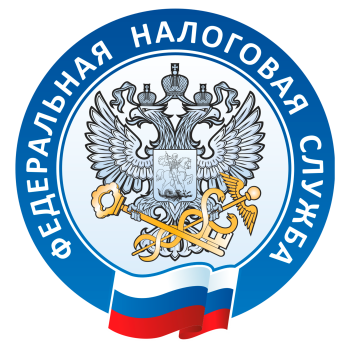 Изменилась последовательность распределения средств, поступающих на единый налоговый счет налогоплательщикаИзменился порядок списания денежных средств с Единого налогового счета (ЕНС), перечисленных в качестве Единого налогового платежа (ЕНП).Федеральным законом № 196-ФЗ закреплена следующая последовательность:недоимка по НДФЛ, начиная с наиболее раннего момента ее возникновения;НДФЛ – с момента возникновения обязанности по его перечислению налоговым агентом;недоимки по иным налогам, сборам, страховым взносам, начиная с наиболее раннего момента ее возникновения;иные налоги, авансовые платежи, сборы, страховые взносы – с момента возникновения обязанности по их уплате и перечислению;пени;проценты;штрафы.Принятие поправок обусловлено необходимостью обеспечения полного и своевременного поступления налога на доходы физических лиц в региональные и местные бюджеты.Порядок перечисления НДФЛ в бюджет путем Единого налогового платежа на Единый налоговый счет не меняется. Перед уплатой налога необходимо направить в налоговую инспекцию уведомление о сумме рассчитанного налога не позднее 25 числа текущего месяца.Также закон предусматривает возможность уплаты НДФЛ в счет предстоящих платежей по налогу до наступления самого срока платежа. При положительном сальдо Единого налогового счета и поданном уведомлении о рассчитанной сумме НДФЛ, налоговая инспекция в автоматическом режиме зачисляет налог на код бюджетной классификации НДФЛ не позднее дня, следующего за днем поступления уведомления.